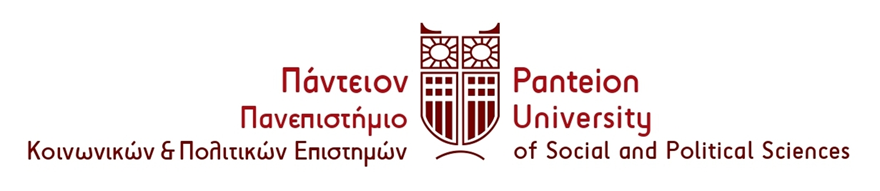 ΣΧΟΛΗ ΚΟΙΝΩΝΙΚΩΝ ΕΠΙΣΤΗΜΩΝ ΤΜΗΜΑ ΚΟΙΝΩΝΙΟΛΟΓΙΑΣ								Αθήνα 08/03/2022ΑΝΑΚΟΙΝΩΣΗΑνακοινώνεται ότι η ορκωμοσία των προπτυχιακών φοιτητών που ολοκλήρωσαν τις σπουδές τους στην επαναληπτική εξεταστική περίοδο Σεπτεμβρίου  Ακαδημαϊκού Έτους  2020-2021  θα πραγματοποιηθεί την Παρασκευή 18 Μαρτίου  2022 και ώρα 10.00 στην αίθουσα Τελετών του Πανεπιστημίου (ισόγειο κεντρικού κτιρίου διοίκησης).  Η τελετή αποφοίτησης ΔΕΝ είναι υποχρεωτική και όσοι δεν προσέλθουν, δεν υποχρεούνται να έρθουν σε επόμενη ορκωμοσία.Οι απόφοιτοι έχουν δικαίωμα να φέρουν μαζί τους έως  δύο (2)  συνοδούς.Ο έλεγχος των πιστοποιητικών των αποφοίτων και των συνοδών τους θα γίνεται στην κεντρική είσοδο του Κτιρίου και  θα εισέρχονται, (σύμφωνα με τον ονομαστικό κατάλογο της συγκεκριμένης ορκωμοσίας), κατευθείαν στην Αίθουσα Τελετών. Δεν επιτρέπεται η μεταγενέστερη προσέλευση συνοδού, χωρίς τον πτυχιούχο. Η Κεντρική είσοδος, θα παραμείνει ανοικτή, κατά την διάρκεια των τελετών.Οι προσερχόμενοι,  πρέπει να φορούν υποχρεωτικώς και καθ’ όλη την παραμονή τους στο εσωτερικό του κτιρίου, διπλή μάσκα ή μάσκα ειδικού τύπου προστασίας.Στην Κεντρική είσοδο, θα υπάρχει Μέλος του Διοικητικού Προσωπικού,  ο οποίος θα οδηγεί τους φοιτητές και τους συνοδούς τους, κατευθείαν στην Αίθουσα Τελετών. Οι απόφοιτοι, παρακαλούνται να κάθονται στις μπροστινές θέσεις της αριστερής σειράς καθισμάτων  και οι συνοδοί τους στις υπόλοιπες θέσεις.Δεν επιτρέπεται η ένδυση των φοιτητών με τήβεννο.Μετά την τελετή, οι προσελθόντες θα αποχωρούν από την πλαϊνή είσοδο (προς τον πεζόδρομο) αποφεύγοντας τον συνωστισμό.Αναλυτικά οι ορκισθέντεςΏρα: 10:00ΑΓΓΕΛΑΚΗ ΧΡΥΣΑΝΘΗΑΓΓΕΛΙΔΑΚΗ ΚΥΡΙΑΚΗΑΓΡΑΦΙΩΤΗ-ΣΠΑΝΟΥΔΗ ΕΥΦΡΟΣΥΝΗΑΘΑΝΑΣΙΑΔΟΥ ΧΡΥΣΟΥΛΑΑΛΙΜΠΕΡΤΗΣ ΓΕΩΡΓΙΟΣΑΜΠΛΙΓΚΑΝΤΖ  ΧΕΡΜΙΝΕΑΜΠΝΤΕΛ-ΧΑΜΙΝΤ ΜΙΝΑ-ΑΛΑΑΑΝΑΓΝΟΠΟΥΛΟΥ ΜΑΡΙΑ-ΑΓΓΕΛΙΚΗΑΝΑΣΤΑΣΙΟΥ ΓΕΩΡΓΙΟΣΑΠΟΣΤΟΛΟΠΟΥΛΟΥ ΕΙΡΗΝΗΑΡΓΥΡΗ ΒΑΣΙΛΕΙΑΑΡΦΑΝΗ ΑΝΘΗΒΑΛΑΡΗ ΕΥΑΓΓΕΛΙΑΒΑΣΙΛΟΠΟΥΛΟΥ ΗΛΙΑΝΑΒΕΝΕΚΑ ΜΑΡΙΝΑΒΙΛΛΙΩΤΗ ΕΥΓΕΝΙΑΒΛΑΧΟΥΛΗ ΣΟΦΙΑΓΚΟΥΣΚΟΥ ΔΙΟΝΥΣΙΑΓΟΥΣΟΠΟΥΛΟΥ ΖΩΗΔΗΜΗΤΡΙΟΥ ΕΙΡΗΝΗ-ΧΡΥΣΟΒΑΛΑΝΤΟΥΔΡΕΣΣΙΟΥ ΣΩΤΗΡΙΑΖΑΒΑΛΑΡΗ ΧΡΙΣΤΙΝΑΖΕΪΝΟΣ ΣΟΛΩΝΚΑΓΙΟΓΛΟΥ ΝΙΚΟΛΑΟΣΚΑΝΔΗΛΑ ΑΝΝΑΚΑΠΝΟΓΙΑΝΝΗ ΑΘΗΝΑΚΑΡΑΓΙΑΝΝΗΣ ΑΛΕΞΙΟΣΚΑΡΑΛΗ    ΑΙΚΑΤΕΡΙΝΗΚΑΡΓΙΩΤΗ   ΧΡΙΣΤΙΝΑΚΑΤΣΑΝΕΑ ΦΩΤΕΙΝΗΚΛΕΣΙΟΥΡΑ ΓΕΩΡΓΙΑΚΟΤΣΗ ΓΕΩΡΓΙΑΚΟΥΤΣΟΘΑΝΑΣΗ ΛΕΜΟΝΙΑ ΑΛΕΞΑΝΔΡΑΚΡΑΝΙΤΣΑ ΠΑΝΑΓΙΩΤΑΚΡΕΜΜΥΔ ΧΑΡΑΛΑΜΠΙΡΗ ΕΥΑΝΘΙΑΛΑΝΟ ΝΕΚΙΟΛΑΛΥΚΙΑΡΔΟΠΟΥΛΟΥ ΑΝΝΑΛΥΜΠΕΡΑΤΟΣ ΑΡΙΣΤΕΙΔΗΣΜΑΡΑΓΚΟΥΔΑΚΗΣ ΔΙΟΜΗΔΗΣΜΑΡΚΑΤΗ ΜΑΡΙΑ-ΚΩΝΣΤΑΝΤΙΝΑΜΑΡΟΥΛΑΚΗ ΕΜΜΑΝΟΥΕΛΑΑναλυτικά οι ορκισθέντεςΏρα: 12:30ΜΑΣΤΟΡΑ ΕΙΡΗΝΗΜΠΗΣΑΡΑ ΑΙΚΑΤΕΡΙΝΗΜΠΟΥΛΑΣΙΚΗΣ ΚΩΝΣΤΑΝΤΙΝΟΣΜΥΚΟΝΙΑΤΗΣ ΓΕΩΡΓΙΟΣΝΕΓΚΑ ΔΗΜΗΤΡΑΝΕΖΕΡΙΤΗΣ ΚΩΝΣΤΑΝΤΙΝΟΣΝΗΣΙΩΤΗ ΕΥΑΝΤΑΛΑΜΠΕΚΟΣ ΔΗΜΗΤΡΙΟΣΝΤΕΝΤΟΠΟΥΛΟΣ ΧΑΡΑΛΑΜΠΟΣΟΥΝΤΙΛΑ ΕΛΙΣΑ-ΚΛΕΜΕΝΤΙΝΑΠΑΜΠΟΥΚΙΑΝ ΑΝΝΑΠΑΠΑΓΕΩΡΓΙΟΥ ΕΛΕΥΘΕΡΙΑΠΑΠΑΓΕΩΡΓΙΟΥ ΙΩΑΝΝΑΠΑΠΑΔΗΜΗΤΡΙΟΥ ΕΥΑΓΓΕΛΊΑΠΑΠΑΔΟΠΟΥΛΟΣ ΝΙΚΟΛΑΟΣΠΑΠΑΔΟΠΟΥΛΟΥ ΣΟΦΙΑΠΑΠΑΖΗΤΗ ΠΑΝΑΓΙΩΤΑΠΑΠΑΜΙΧΑΗΛ ΕΛΙΣΑΒΕΤΠΑΠΠΟΥ ΜΑΡΙΑΠΑΪΤΕΡΗΣ ΘΕΟΔΩΡΟΣΠΙΝΑ ΜΑΡΙΑΣΠΗΛΙΩΤΟΠΟΥΛΟΥ ΑΝΔΡΙΑΝΑΤΑΥΡΗ ΒΑΣΙΛΙΚΗΤΕΛΙΩΝΑΤΗ ΒΑΣΙΛΕΙΑΤΖΑΒΕΛΛΑ ΣΤΑΥΡΟΥΛΑΤΣΙΛΙΑΚΗ ΘΩΜΑΗΤΣΙΜΙΑΚΑΚΗ ΚΛΕΙΩΤΣΟΥΚΑΛΑ ΑΛΕΞΑΝΔΡΑ-ΜΑΡΙΑΤΣΟΥΤΣΟΥΡΑ ΖΑΦΕΙΡΟΥΛΑΦΑΚΑ ΜΑΡΙΑΦΑΡΜΑΚΟΡΗ ΣΟΦΙΑΦΙΛΟΥ ΣΤΥΛΙΑΝΗΦΛΩΚΟΥ ΕΛΕΝΗΦΛΩΡΟΣ ΧΡΗΣΤΟΣΦΟΥΣΚΑ ΚΩΝΣΤΑΝΤΙΝΑΦΡΙΜΗ ΝΑΤΑΛΙΑΧΑΣΑΚΗ ΑΓΓΕΛΙΚΗΧΑΣΑΝ ΝΑΝΤΙΑ-ΕΛΙΣΑΒΕΤΧΑΤΖΗΘΕΟΔΩΡΟΥ ΕΥΘΥΜΙΟΣΧΡΥΣΟΛΩΡΑ  ΑΝΕΖΙΝΑ